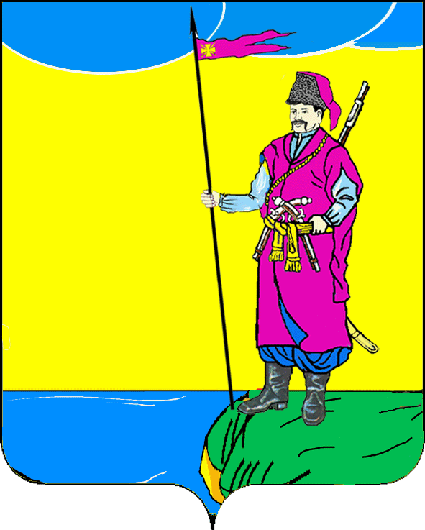 АДМИНИСТРАЦИЯ ПЛАСТУНОВСКОГО СЕЛЬСКОГО ПОСЕЛЕНИЯ ДИНСКОГО РАЙОНА ПОСТАНОВЛЕНИЕ от 03.10.2022 г. 									№ 251станица ПластуновскаяО внесении изменений в постановление администрации Пластуновского сельского поселения Динского района от 10 мая 2012 года № 124 «О введении отраслевой системы оплаты труда работников муниципальных учреждений физической культуры и спорта  Пластуновского сельского поселения Динского района»Руководствуясь статьями 135, 144 Трудового кодекса Российской Федерации, статьей 53 Федерального закона от 06 октября № 131-ФЗ «Об общих принципах организации местного самоуправления в Российской Федерации», пунктом 2 статьи 11 решения Совета Пластуновского сельского поселения Динского района от 24.12.2019 года № 21-05/4 «О бюджете Пластуновского сельского поселения Динского района на 2020 год» 		     п о с т а н о в л я ю:1. Повысить с 1 октября 2022 года на 4 процента минимальный размер окладов работникам муниципального бюджетного учреждения по физическому развитию, спорту и молодежной политике Пластуновского сельского поселения «Лидер». 2. При увеличении (индексации) окладов, их размеры подлежат округлению до целого рубля в сторону увеличения.3. Внести в постановление администрации Пластуновского сельского поселения Динского района от 10 мая 2012 года № 124 «О введении отраслевой системы оплаты труда работников муниципальных учреждений физической культуры и спорта  Пластуновского сельского поселения Динского района» следующие изменения, изложив приложение № 1 к Положению об оплате труда работников муниципальных учреждений физической культуры и спорта Пластуновского сельского поселения Динского района в новой редакции:«Минимальные размеры окладов(должностных окладов) и рекомендуемые повышающие коэффициентык окладам (должностным окладам) по профессиональнымквалификационным группам работников физической культуры муниципального образования Пластуновское сельское поселениеДинского района»4. Считать утратившим силу постановление администрации Пластуновского сельского поселения от 09.01.2020 года № 2 «О внесении изменений в постановление администрации Пластуновского сельского поселения Динского района от 10 мая 2012 года № 124 «О введении отраслевой системы оплаты труда работников муниципальных учреждений физической культуры и спорта  Пластуновского сельского поселения Динского района».5. Общему отделу администрации Пластуновского сельского поселения Динского района (Шиляева) опубликовать настоящее постановление в газете «Пластуновские известия» и разместить на официальном сайте Пластуновского сельского поселения Динского района в сети «Интернет» www.plastunovskoe.ru.6. Контроль за выполнением настоящего постановления оставляю за собой.7. Настоящее постановление вступает в силу после его официального опубликования и распространяется на правоотношения, возникшие с 1 октября 2022 года.Глава Пластуновскогосельского поселения								С.К.Олейник     Квалификационный уровеньДолжности, отнесенные к квалификационным уровнямМинимальный повышающий коэффициент1. Профессиональная квалификационная группа должностей работников физической культуры и спорта первого уровня1. Профессиональная квалификационная группа должностей работников физической культуры и спорта первого уровня1. Профессиональная квалификационная группа должностей работников физической культуры и спорта первого уровняМинимальный размер оклада (должностного оклада) – 5858 рублейМинимальный размер оклада (должностного оклада) – 5858 рублейМинимальный размер оклада (должностного оклада) – 5858 рублей2 квалификационный уровеньСпортивный судья; спортсмен0,002. Профессиональная квалификационная группа должностей работников физической культуры и спорта второго уровня2. Профессиональная квалификационная группа должностей работников физической культуры и спорта второго уровня2. Профессиональная квалификационная группа должностей работников физической культуры и спорта второго уровняМинимальный размер оклада (должностного оклада) - 6566 рублейМинимальный размер оклада (должностного оклада) - 6566 рублейМинимальный размер оклада (должностного оклада) - 6566 рублей1 квалификационный уровеньИнструктор по спорту; инструктор по физической культуре; спортсмен-инструктор; тренер-администратор; тренер-массажист; тренер-механик; тренер-оператор видеозаписи0,002 квалификационный уровеньИнструктор-методист по адаптивной физической культуре; инструктор-методист физкультурно-спортивных организаций; тренер; тренер-ветеринар; тренер-преподаватель по спорту; тренер-преподаватель; хореограф0,043 квалификационный уровеньСтаршие: инструктор-методист по адаптивной физической культуре; инструктор-методист физкультурно-спортивных организаций; тренер-преподаватель по спорту;0,15